Проект                                                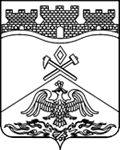 Российская Федерация                                 Ростовская  областьг о р о д   Ш а х т ыГОРОДСКАЯ ДУМА          РЕШЕНИЕ №_________-го заседания городской Думы  города Шахты«___» ______ 2019 годаО внесении изменений в приложение к решению городской Думы города Шахты«О создании муниципального дорожного фонда муниципального образования «Город Шахты»Городская Дума города ШахтыРЕШИЛА:1.Внести в приложение к решению городской Думы города Шахты от                     26 сентября 2013 года №436 «О создании муниципального дорожного фонда муниципального образования «Город Шахты» следующие изменения и дополнения:1) в пункте 3:а) исключить подпункт 7;б) дополнить подпунктом 20 следующего содержания: «20) транспортного налога.».2) пункт 4 после слов «и искусственных сооружений на них,» дополнить словами «иных мероприятий в отношении автомобильных дорог общего пользования местного значения города Шахты,».2. Настоящее решение вступает в силу с 1 января 2020 года.3.Контроль за исполнением настоящего решения возложить на заместителя главы Администрации (Л.В. Лебединского ) и комитет городской Думы по бюджету (А.В. Тушминцева).Председатель городской Думы – глава города Шахты	И.А. ЖуковаПроект вносит: Департамент финансовДиректор Департамента финансов	Л.А. Зуева 